ОБЩИНСКИ СЪВЕТ – ДУЛОВО, ОБЛ. СИЛИСТРА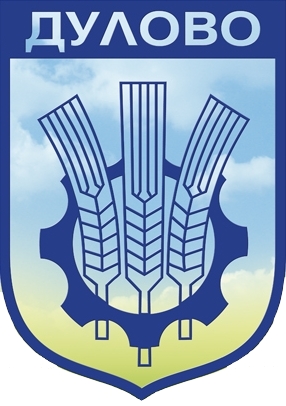 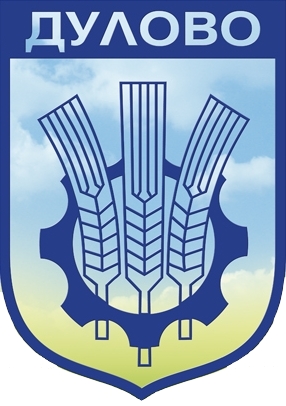 –––––––––––––––––––––––––––––––––––––––––––––––––––––––––––––––––ул. “Васил Левски” № 18                                     тел.: (0864) 2 31 00 ; Факс:(0864) 2 30 207650  Дулово				                 	       e-mail: obs_dulovo@abv.bg      Р Е Ш Е Н И Е   № 114          от  30.06.2020 годиназа изменение на Решение № 66 по Протокол № 6/31.03.2020г. на Общински съвет-Дулово в частта Приложение 2На основание чл.21, ал.1, т.2 от ЗМСМА, Общински съвет-ДуловоРЕШИ:Не приема  проекта за решение  по Докладна записка с вх.№ 234/12.06.2020г., относно изменение на Решение № 66/31.03.2020г. по Протокол № 6 на Общински съвет – Дулово в частта Приложение № 2, поради недостигане на необходимия брой гласове /мнозинство повече от половината от присъстващите съветници/.Решението е прието на заседание на Общински съвет-Дулово, проведено на 30.06.2020 година, Протокол № 9, по т.1.1. от дневния ред, по доклад № 234/12.06.2020г. и е подпечатано с официалния печат на Общински съвет-Дулово.Председател на Общински съвет-Дулово: ………/п/………………..                                        /инж. Невхис Мустафа/ ОБЩИНСКИ СЪВЕТ – ДУЛОВО, ОБЛ. СИЛИСТРА–––––––––––––––––––––––––––––––––––––––––––––––––––––––––––––––––ул. “Васил Левски” № 18                                     тел.: (0864) 2 31 00 ; Факс:(0864) 2 30 207650  Дулово				                 	       e-mail: obs_dulovo@abv.bg      Р Е Ш Е Н И Е   № 115          от  30.06.2020 годиназа актуализация на основните месечни трудови възнаграждения на кметове на кметства в община ДуловоНа основание чл.21, ал. 1, т.5  от ЗМСМА, Общински съвет-ДуловоРЕШИ:Приема  основни месечни трудови възнаграждения на кметовете на кметства, считано от 01.01.2020г., както следва:Решението е прието на заседание на Общински съвет-Дулово, проведено на 30.06.2020 година, Протокол № 9, по т.1.2. от дневния ред, по доклад № 224/05.06.2020г. и е подпечатано с официалния печат на Общински съвет-Дулово.Председател на Общински съвет-Дулово: ………/п/………………..                                        /инж. Невхис Мустафа/ ОБЩИНСКИ СЪВЕТ – ДУЛОВО, ОБЛ. СИЛИСТРА–––––––––––––––––––––––––––––––––––––––––––––––––––––––––––––––––ул. “Васил Левски” № 18                                     тел.: (0864) 2 31 00 ; Факс:(0864) 2 30 207650  Дулово				                 	       e-mail: obs_dulovo@abv.bg      Р Е Ш Е Н И Е   № 116          от  30.06.2020 годиназа разпореждане с имот – частна общинска собственост УПИ ХIV, кв.13 по регулационния план на с. Межден На основание чл. 21, ал. 1, т. 8 от ЗМСМА, чл. 35, ал. 1 от ЗОС и пар. VIII от Годишната програма за управление и разпореждане с имоти и вещи общинска собственост за 2020 г., Общински съвет-ДуловоРЕШИ:Дава съгласие да се извърши продажба чрез публичен явен търг на следния недвижим имот: 	УПИ XIV – 366 (четиринадесети с планоснимачен номер триста шестдесет и шест) – жилищен, в кв. 13 (тринадесети) по регулационния план на с. Межден от 1992 г., с площ от 1 415 кв.м. (хиляда четиристотин и петнадесет), ведно с полумасивен склад със ЗП 12 кв.м., навес със ЗП 35 кв.м. и бетонна рампа, описан в АЧОС № 1564/10.05.2016 г., вписан в Служба по вписванията с вх. рег. № 786/12.05.2016 г., акт № 157, том 3,  при граници на имота – улица, УПИ XV – 365, мера и УПИ XIII - 367.  Пазарната цена е в размер  на 4 360, 00 лв. без ДДС (четири хиляди триста и шестдесет лева), стъпка за наддаване 436, 00 лв. и данъчна оценка  в размер на 2 923, 90 лв. (две хиляди деветстотин двадесет и три лева и деветдесет стотинки).На основание чл. 41, ал. 2 от Закона за общинската собственост приема  пазарната цена на имота, описана в  т. 1.Възлага на кмета на Община Дулово да извърши съответните процедурни действия по разпореждане с имота.Решението е прието на заседание на Общински съвет-Дулово, проведено на 30.06.2020 година, Протокол № 9, по т.1.3. от дневния ред, по доклад № 232/12.06.2020г. и е подпечатано с официалния печат на Общински съвет-Дулово.Председател на Общински съвет-Дулово: ……/п/…………………..                                        /инж. Невхис Мустафа/ ОБЩИНСКИ СЪВЕТ – ДУЛОВО, ОБЛ. СИЛИСТРА–––––––––––––––––––––––––––––––––––––––––––––––––––––––––––––––––ул. “Васил Левски” № 18                                     тел.: (0864) 2 31 00 ; Факс:(0864) 2 30 207650  Дулово				                 	       e-mail: obs_dulovo@abv.bg      Р Е Ш Е Н И Е   № 117          от  30.06.2020 годиназа разпореждане с имот – публична общинска собственост и одобряване на цена за сключване на предварителен  договор по ред на чл.15 ЗУТНа основание чл. 21, ал. 1, т. 8, т.11 от ЗМСМА и чл. 6, ал. 1 от ЗОС, чл. 15, ал. 3 и ал. 5 от Закона за устройство на територията, във вр. чл. 41, ал. 2 ЗОС, Общински съвет-ДуловоРЕШИ:Обявява 104 кв.м. на ПИ с ид. № 24030.501.1934 по КК и КР на гр. Дулово, с обща площ от 327 кв.м., описан в АПОС № 717/31.05.2004 г. от публична в частна общинска собственост.Одобрява цена за сключване на предварителен договор в размер на 4 439, 00 лв. (четири хиляди четиристотин тридесет и девет лева) без ДДС за ПИ с ид. № 24030.501.9357 по КК и КР на гр. Дулово с площ от 104 кв. м., за обединението му с ПИ с ид. № 24030.501.3288 и с ПИ с ид. № 24030.501.1935 в един поземлен имот.Възлага на кмета на общината да сключи предварителен договор за продажба с ЕТ “Митко Димов Димитров - 61” с ЕИК: 828067450, адрес на управление гр. Дулово, представляван от Митко Димов Димитров и с Митко Димов Димитров, с адрес: гр. Дулово, ул. “Байкал” № 1А и осъществяването на всички дейности, необходими за правилното и законосъобразно изпълнение на процедурата.В случай, че изменението на ПУП - ПР не влезе в сила шест месеца след сключването на предварителния договор то се извършва нова оценка от лицензиран оценител, а Общински съвет Дулово определя нова пазарна цена, въз основа на която се сключва окончателния договор за уреждане на имуществените взаимоотношения между община Дулово и заявителя.Решението е прието на заседание на Общински съвет-Дулово, проведено на 30.06.2020 година, Протокол № 9, по т.1.4. от дневния ред, по доклад № 233/12.06.2020г. и е подпечатано с официалния печат на Общински съвет-Дулово.Председател на Общински съвет-Дулово: ……/п/…………………..                                        /инж. Невхис Мустафа/ ОБЩИНСКИ СЪВЕТ – ДУЛОВО, ОБЛ. СИЛИСТРА–––––––––––––––––––––––––––––––––––––––––––––––––––––––––––––––––ул. “Васил Левски” № 18                                     тел.: (0864) 2 31 00 ; Факс:(0864) 2 30 207650  Дулово				                 	       e-mail: obs_dulovo@abv.bg      Р Е Ш Е Н И Е   № 118          от  30.06.2020 годиназа отдаване под наем на част от имот -  общинска собственост, находящ се в с.ОрешенеНа основание чл.21, ал.1, т.8 от ЗМСМА, във връзка с чл.14, ал.7 от Закона за общинската собственост, чл.17, ал.1 от Наредба № 2 за реда на придобиване, управление и разпореждане с общинското имущество, Общински съвет-ДуловоРЕШИ:Да се проведе публичен явен търг за отдаване под наем за срок от 3 /три/ години на  20 (двадесет) кв.м., част от тротоар по улица „Първа“ в село Орешене, находящи се пред УПИ IV-107. кв.13 по плана за регулация на село Орешене, за монтиране на преместваемо съоръжение “Сенник” за заведение с употреба на алкохол, при първоначален годишен наем в размер на 420,00лв./четиристотин и двадесет/лв. без ДДС, стъпка на наддаване в размер на 42,00лв. и депозит за участие в търга – 42,00лв.Възлага на кмета на общината да извърши съответните процедурни действия по разпореждането с имота.Решението е прието на заседание на Общински съвет-Дулово, проведено на 30.06.2020 година, Протокол № 9, по т.1.5. от дневния ред, по доклад № 235/15.06.2020г. и е подпечатано с официалния печат на Общински съвет-Дулово.Председател на Общински съвет-Дулово: ……/п/…………………..                                        /инж. Невхис Мустафа/ ОБЩИНСКИ СЪВЕТ – ДУЛОВО, ОБЛ. СИЛИСТРА–––––––––––––––––––––––––––––––––––––––––––––––––––––––––––––––––ул. “Васил Левски” № 18                                     тел.: (0864) 2 31 00 ; Факс:(0864) 2 30 207650  Дулово				                 	       e-mail: obs_dulovo@abv.bg      Р Е Ш Е Н И Е   № 119          от  30.06.2020 годиназа приемане отчетните доклади на народните читалища на територията на община Дулово за осъществени дейности и изразходени средства през 2019 г.На основание чл.21, ал.1, т.23 от ЗМСМА, чл.26а, ал.4 и ал.5 от Закона за народните читалища, Общински съвет-ДуловоРЕШИ:Приема годишните доклади на народните читалища за осъществените читалищни дейности и изразходваните средства за 2019 година.Решението е прието на заседание на Общински съвет-Дулово, проведено на 30.06.2020 година, Протокол № 9, по т.1.6. от дневния ред, по доклад № 238/16.06.2020г. и е подпечатано с официалния печат на Общински съвет-Дулово.Председател на Общински съвет-Дулово: ………/п/………………..                                        /инж. Невхис Мустафа/ ОБЩИНСКИ СЪВЕТ – ДУЛОВО, ОБЛ. СИЛИСТРА–––––––––––––––––––––––––––––––––––––––––––––––––––––––––––––––––ул. “Васил Левски” № 18                                     тел.: (0864) 2 31 00 ; Факс:(0864) 2 30 207650  Дулово				                 	       e-mail: obs_dulovo@abv.bg      Р Е Ш Е Н И Е   № 120          от  30.06.2020 годиназа приемане на  Програма за енергийна ефективност на община Дулово за периода 2020-2025г.На основание чл.21, ал.1, т.12 от Закона за местното самоуправление и местната администрация и чл.12, ал.2 от Закона за енергийната ефективност, Общински съвет-ДуловоРЕШИ:Приема Програма за енергийна ефективност на Община Дулово за периода 2020 – 2025 г. /неразделна част от настоящото решение/.Решението е прието на заседание на Общински съвет-Дулово, проведено на 30.06.2020 година, Протокол № 9, по т.1.7. от дневния ред, по доклад № 246/19.06.2020г. и е подпечатано с официалния печат на Общински съвет-Дулово.Председател на Общински съвет-Дулово: ………/п/………………..                                        /инж. Невхис Мустафа/ ОБЩИНСКИ СЪВЕТ – ДУЛОВО, ОБЛ. СИЛИСТРА–––––––––––––––––––––––––––––––––––––––––––––––––––––––––––––––––ул. “Васил Левски” № 18                                     тел.: (0864) 2 31 00 ; Факс:(0864) 2 30 207650  Дулово				                 	       e-mail: obs_dulovo@abv.bg      Р Е Ш Е Н И Е   № 121          от  30.06.2020 годиназа приемане на  дългосрочна и краткосрочна програма за насърчаване на ползването на възобновяеми енергийни източници и биогорива в община ДуловоНа основание чл.21, ал.1, т.12 от Закона за местното самоуправление и местната администрация и чл.9 от Закона за енергията от възобновяеми източници, Общински съвет-ДуловоРЕШИ:Приема дългосрочна и краткосрочна програма за насърчаване на използването на възобновяеми енергийни източници и биогорива в Община Дулово /неразделна част от решението/.Решението е прието на заседание на Общински съвет-Дулово, проведено на 30.06.2020 година, Протокол № 9, по т.1.8. от дневния ред, по доклад № 247/19.06.2020г. и е подпечатано с официалния печат на Общински съвет-Дулово.Председател на Общински съвет-Дулово: ……/п/…………………..                                        /инж. Невхис Мустафа/ ОБЩИНСКИ СЪВЕТ – ДУЛОВО, ОБЛ. СИЛИСТРА–––––––––––––––––––––––––––––––––––––––––––––––––––––––––––––––––ул. “Васил Левски” № 18                                     тел.: (0864) 2 31 00 ; Факс:(0864) 2 30 207650  Дулово				                 	       e-mail: obs_dulovo@abv.bg      Р Е Ш Е Н И Е   № 122          от  30.06.2020 годиназа отпускане на финансови средства за награждаване на абитуриенти-отличници Випуск 2020На основание чл.21, ал.1, т.23 от Закона за местното самоуправление и местната администрация, Общински съвет-ДуловоРЕШИ:Отпуска финансови средства в размер на 2 700 /Две хиляди и седемстотин/ лева  от бюджета на община, дейност 759 „Други дейности по култура, §10-20 „Разходи за външни услуги“, предвидени за балове, за награждаване на отличници-абитуриенти от Випуск 2020, както следва:РИЗА КЕМАЛ ТАЛИБ - СУ „Хр. Ботев“ с.Паисиево 			– 300 лв.АХМЕД МЮРСЕЛ РЕШАД - СУ „Йордан Йовков“ с.Окорш 		– 300 лв.ОНУР ЮСКАН ЮМЕР – ПГООТ гр.Дулово				– 300 лв.СОНЕР ГЮНЕР АДЕМ – ПГООТ гр. Дулово 				– 300 лв.ГЕОРГИ НИКОЛАЕВ ГЕОРГИЕВ – ПГООТ гр. Дулово 		– 300 лв.ИПЕК ЕРТОП РЕДЖЕБ - СУ „Васил Левски“ гр.Дулово 		– 300 лв.БЕРКАН ОКТАЙ БЕЙТИ - СУ „Васил Левски“ гр.Дулово 		– 300 лв.ДОА ХЮСЕИН ХЮСЕИН - СУ „Васил Левски“ гр.Дулово 		– 300 лв.ЛОРА АНГЕЛОВА АНГЕЛОВА -  СУ „Васил Левски“ гр.Дулово 	– 300 лв.Решението е прието на заседание на Общински съвет-Дулово, проведено на 30.06.2020 година, Протокол № 9, по т.2. от дневния ред, по предложение с вх. № 261/29.06.2020г. и е подпечатано с официалния печат на Общински съвет-Дулово.Председател на Общински съвет-Дулово: ………/п/………………..                                        /инж. Невхис Мустафа/ ОБЩИНСКИ СЪВЕТ – ДУЛОВО, ОБЛ. СИЛИСТРА–––––––––––––––––––––––––––––––––––––––––––––––––––––––––––––––––ул. “Васил Левски” № 18                                     тел.: (0864) 2 31 00 ; Факс:(0864) 2 30 207650  Дулово				                 	       e-mail: obs_dulovo@abv.bg      Р Е Ш Е Н И Е   № 123          от  30.06.2020 годиназа   подпомагане на нуждаещи се лица с влошено здравословно състояние  и нисък социален статус и на пострадали при пожар  На основание чл.21, ал.1 т.23 от Закона за местно самоуправление и местна администрация, Общински съвет-ДуловоРЕШИ:Отпуска еднократна финансова помощ от бюджета на общината § 42-14 „Обезщетения и помощи с решение на ОбС” в размер на 2 700 /две хиляди и седемстотин/лв.  за подпомагане на лица с нисък социален статус,  влошено здравословно състояние,  трайни увреждания или доказана степен на инвалидност и на пострадали при пожар, както следва: Ренгиняр Ахмедова Мехмед от с.Черник, общ.Дулово 			– 300 лв.Иванка Петрова Кондева от гр.Дулово 					– 300 лв.Фатмегюл Ислям Неждет от гр.Дулово 					– 200 лв.Хайрия Сабит Мустафа от с.Окорш, общ.Дулово				– 200 лв.Нерман Хасан Ибрям от гр.Дулово 						– 100 лв.Хюсеин Насуф назиф от с.Черник, общ.Дулово 				– 100 лв.Ахмед Хасан Бейтула от с.Овен, общ.Дулово 				– 100 лв.Вадет Ахмед Ариф от с.Златоклас, общ.Дулово 				– 100 лв.Себахат Демир Али от с.Черковна, общ.Дулово 				– 100 лв.Тезгюл Идает Юсеин от с.Раздел, общ.Дулово 				– 600 лвНешед Недрет Хаккъ от с.Раздел, общ.Дулово 				– 600 лв.Решението е прието на заседание на Общински съвет-Дулово, проведено на 30.06.2020 година, Протокол № 9, по т.3. от дневния ред и е подпечатано с официалния печат на Общински съвет-Дулово.Председател на Общински съвет-Дулово: ………/п/………………..                                        /инж. Невхис Мустафа/ № по редНАСЕЛЕНО МЯСТО ОМРЗСчитано01.01.2020г.1ЧЕРНИК10962ПОРОЙНО9763ЧЕРНОЛИК9764ПРАВДА 9765ЯРЕБИЦА 9776ОКОРШ 9767ВОКИЛ 9768ЧЕРКОВНА 8929ГРЪНЧАРОВО 89210ЗЛАТОКЛАС 89211КОЛОБЪР 89212МЕЖДЕН 89213ТАСЛАКОВО 89214РАЗДЕЛ 89215СЕКУЛОВО 92516РУЙНО 92517ДОЛЕЦ 92518БОИЛ 92519ПАИСИЕВО 92520ОВЕН92521ВОДНО 92522ОРЕШЕНЕ 82323КОЗЯК 823